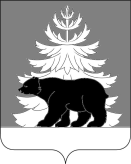 РОССИЙСКАЯ ФЕДЕРАЦИЯИРКУТСКАЯ ОБЛАСТЬАдминистрацияЗиминского районного муниципального образованияП О С Т А Н О В Л Е Н И Е                            от 04.03.2024                       г. Зима                              № 95О внесении изменений в муниципальную программу Зиминского районного муниципального образования «Безопасность в Зиминском районе»В соответствии со статьей 179 Бюджетного кодекса Российской Федерации,  Федеральным законом от 06.10.2003 № 131-ФЗ «Об общих принципах организации местного самоуправления в Российской Федерации», Федеральным законом от 21.12.1994 № 68-ФЗ «О защите населения и территорий от чрезвычайных ситуаций природного и техногенного характера», Федеральным законом от 12.02.1998 № 28-ФЗ «О гражданской обороне», Положением о единой государственной системе предупреждения и ликвидации чрезвычайных ситуаций, утвержденным постановлением Правительства Российской Федерации от 30.12.2003 № 794, решением Думы Зиминского муниципального района от 20.12.2023 № 317 «О бюджете Зиминского районного муниципального образования на 2024 год и на плановый период 2025 и 2026 годов», решением Думы Зиминского муниципального района от 24.01.2024 № 324 «О внесении изменений и дополнений в решение Думы  Зиминского муниципального района от 20.12.2023 № 317 «О бюджете Зиминского районного муниципального образования на 2024 год и на плановый период 2025 и 2026 годов», постановлением администрации Зиминского районного муниципального образования от 03.11.2020 № 921 «Об утверждении Положения о порядке принятия решений о разработке, формирования, утверждения, реализации и оценки эффективности муниципальных программ Зиминского районного муниципального образования», руководствуясь  статьями 22, 46 Устава Зиминского районного  муниципального образования, администрация Зиминского районного муниципального образованияПОСТАНОВЛЯЕТ:1. Внести в муниципальную программу Зиминского районного муниципального образования «Безопасность в Зиминском районе», утвержденную постановлением администрации Зиминского районного муниципального образования от 09.11.2020 № 934 (далее - муниципальная программа), следующие изменения:1.1. паспорт муниципальной программы изложить в новой редакции согласно приложению 1 к настоящему постановлению;1.2. таблицу 1 раздела 7 «Сроки реализации и ресурсное обеспечение муниципальной программы» изложить в следующей редакции:1.3. раздел 8 «Перечень мероприятий муниципальной программы. Система программных мероприятий» изложить в новой редакции согласно приложению 2 к настоящему постановлению;2. Настоящее постановление опубликовать в информационно-аналитическом, общественно-политическом еженедельнике «Вестник района» и разместить на официальном сайте администрации Зиминского районного муниципального образования в информационно-телекоммуникационной сети «Интернет» www.rzima.ru.3. Настоящее постановление вступает в силу после дня его официального опубликования.4. Контроль исполнения настоящего постановления оставляю за собой.Мэр Зиминского районногомуниципального образования                                                                                    Н.В. НикитинаПриложение 1к постановлению администрации Зиминского районного муниципального образованияот «____»__________2024 г. №______1. Паспортмуниципальной программы Зиминского районного муниципального образования «Безопасность в Зиминском районе»(далее – муниципальная программа)	Приложение 2			 к постановлению администрации Зиминского районного муниципального образованияот «____»__________2024 г. №______8. Перечень мероприятий муниципальной программы Система программных мероприятийСроки реализацииВсего по программетыс.руб.2021г.тыс.руб.2022г.тыс.руб.2023г.тыс.руб.2024г.тыс.руб.2025г.тыс.руб.2026г.тыс.руб.Общий объем финансирования, в т.ч.25348,2904227,1206508,4755220,3665210,1482105,3782076,803федеральный бюджет0,0000,0000,0000,0000,0000,0000,000областной бюджет1023,0000,0001023,0000,0000,0000,0000,000местный бюджет 24325,2904227,1205485,4755220,3665210,1482105,3782076,803внебюджетные источники  0,0000,0000,0000,0000,0000,0000,000Наименование муниципальной программыБезопасность в Зиминском районеБезопасность в Зиминском районеБезопасность в Зиминском районеБезопасность в Зиминском районеБезопасность в Зиминском районеБезопасность в Зиминском районеБезопасность в Зиминском районеБезопасность в Зиминском районеОтветственный исполнитель муниципальной программыМКУ «Служба ЗРМО по ГО и ЧС» (по 2022 год); Отдел по гражданской обороне и чрезвычайным ситуациям администрации  Зиминского районного муниципального образования (с 2023 года)МКУ «Служба ЗРМО по ГО и ЧС» (по 2022 год); Отдел по гражданской обороне и чрезвычайным ситуациям администрации  Зиминского районного муниципального образования (с 2023 года)МКУ «Служба ЗРМО по ГО и ЧС» (по 2022 год); Отдел по гражданской обороне и чрезвычайным ситуациям администрации  Зиминского районного муниципального образования (с 2023 года)МКУ «Служба ЗРМО по ГО и ЧС» (по 2022 год); Отдел по гражданской обороне и чрезвычайным ситуациям администрации  Зиминского районного муниципального образования (с 2023 года)МКУ «Служба ЗРМО по ГО и ЧС» (по 2022 год); Отдел по гражданской обороне и чрезвычайным ситуациям администрации  Зиминского районного муниципального образования (с 2023 года)МКУ «Служба ЗРМО по ГО и ЧС» (по 2022 год); Отдел по гражданской обороне и чрезвычайным ситуациям администрации  Зиминского районного муниципального образования (с 2023 года)МКУ «Служба ЗРМО по ГО и ЧС» (по 2022 год); Отдел по гражданской обороне и чрезвычайным ситуациям администрации  Зиминского районного муниципального образования (с 2023 года)МКУ «Служба ЗРМО по ГО и ЧС» (по 2022 год); Отдел по гражданской обороне и чрезвычайным ситуациям администрации  Зиминского районного муниципального образования (с 2023 года)Соисполнители муниципальной программы--------Участники муниципальной программыМКУ «Служба ЗРМО по ГО и ЧС» (по 2022 год); Отдел по гражданской обороне и чрезвычайным ситуациям администрации  Зиминского районного муниципального образования (далее - Отдел ГО и ЧС ЗРМО), МКУ «ЕДДС ЗРМО» (с 2023 года)МКУ «Служба ЗРМО по ГО и ЧС» (по 2022 год); Отдел по гражданской обороне и чрезвычайным ситуациям администрации  Зиминского районного муниципального образования (далее - Отдел ГО и ЧС ЗРМО), МКУ «ЕДДС ЗРМО» (с 2023 года)МКУ «Служба ЗРМО по ГО и ЧС» (по 2022 год); Отдел по гражданской обороне и чрезвычайным ситуациям администрации  Зиминского районного муниципального образования (далее - Отдел ГО и ЧС ЗРМО), МКУ «ЕДДС ЗРМО» (с 2023 года)МКУ «Служба ЗРМО по ГО и ЧС» (по 2022 год); Отдел по гражданской обороне и чрезвычайным ситуациям администрации  Зиминского районного муниципального образования (далее - Отдел ГО и ЧС ЗРМО), МКУ «ЕДДС ЗРМО» (с 2023 года)МКУ «Служба ЗРМО по ГО и ЧС» (по 2022 год); Отдел по гражданской обороне и чрезвычайным ситуациям администрации  Зиминского районного муниципального образования (далее - Отдел ГО и ЧС ЗРМО), МКУ «ЕДДС ЗРМО» (с 2023 года)МКУ «Служба ЗРМО по ГО и ЧС» (по 2022 год); Отдел по гражданской обороне и чрезвычайным ситуациям администрации  Зиминского районного муниципального образования (далее - Отдел ГО и ЧС ЗРМО), МКУ «ЕДДС ЗРМО» (с 2023 года)МКУ «Служба ЗРМО по ГО и ЧС» (по 2022 год); Отдел по гражданской обороне и чрезвычайным ситуациям администрации  Зиминского районного муниципального образования (далее - Отдел ГО и ЧС ЗРМО), МКУ «ЕДДС ЗРМО» (с 2023 года)МКУ «Служба ЗРМО по ГО и ЧС» (по 2022 год); Отдел по гражданской обороне и чрезвычайным ситуациям администрации  Зиминского районного муниципального образования (далее - Отдел ГО и ЧС ЗРМО), МКУ «ЕДДС ЗРМО» (с 2023 года)Цель муниципальной программы:Повышение безопасности жизнедеятельности населения Зиминского района Повышение безопасности жизнедеятельности населения Зиминского района Повышение безопасности жизнедеятельности населения Зиминского района Повышение безопасности жизнедеятельности населения Зиминского района Повышение безопасности жизнедеятельности населения Зиминского района Повышение безопасности жизнедеятельности населения Зиминского района Повышение безопасности жизнедеятельности населения Зиминского района Повышение безопасности жизнедеятельности населения Зиминского района Задачи муниципальной программы1) Обеспечение условий для реализации муниципальной программы.2) Обеспечение мероприятий по реализации на территории Зиминского района Законодательства Российской Федерации, Иркутской области, нормативных правовых актов органов местного самоуправления Зиминского районного муниципального образования по вопросам гражданской обороны, защиты населения и территорий от чрезвычайных ситуаций природного и техногенного характера.3) Организация работ по предупреждению и ликвидации чрезвычайных ситуаций на территории Зиминского района1) Обеспечение условий для реализации муниципальной программы.2) Обеспечение мероприятий по реализации на территории Зиминского района Законодательства Российской Федерации, Иркутской области, нормативных правовых актов органов местного самоуправления Зиминского районного муниципального образования по вопросам гражданской обороны, защиты населения и территорий от чрезвычайных ситуаций природного и техногенного характера.3) Организация работ по предупреждению и ликвидации чрезвычайных ситуаций на территории Зиминского района1) Обеспечение условий для реализации муниципальной программы.2) Обеспечение мероприятий по реализации на территории Зиминского района Законодательства Российской Федерации, Иркутской области, нормативных правовых актов органов местного самоуправления Зиминского районного муниципального образования по вопросам гражданской обороны, защиты населения и территорий от чрезвычайных ситуаций природного и техногенного характера.3) Организация работ по предупреждению и ликвидации чрезвычайных ситуаций на территории Зиминского района1) Обеспечение условий для реализации муниципальной программы.2) Обеспечение мероприятий по реализации на территории Зиминского района Законодательства Российской Федерации, Иркутской области, нормативных правовых актов органов местного самоуправления Зиминского районного муниципального образования по вопросам гражданской обороны, защиты населения и территорий от чрезвычайных ситуаций природного и техногенного характера.3) Организация работ по предупреждению и ликвидации чрезвычайных ситуаций на территории Зиминского района1) Обеспечение условий для реализации муниципальной программы.2) Обеспечение мероприятий по реализации на территории Зиминского района Законодательства Российской Федерации, Иркутской области, нормативных правовых актов органов местного самоуправления Зиминского районного муниципального образования по вопросам гражданской обороны, защиты населения и территорий от чрезвычайных ситуаций природного и техногенного характера.3) Организация работ по предупреждению и ликвидации чрезвычайных ситуаций на территории Зиминского района1) Обеспечение условий для реализации муниципальной программы.2) Обеспечение мероприятий по реализации на территории Зиминского района Законодательства Российской Федерации, Иркутской области, нормативных правовых актов органов местного самоуправления Зиминского районного муниципального образования по вопросам гражданской обороны, защиты населения и территорий от чрезвычайных ситуаций природного и техногенного характера.3) Организация работ по предупреждению и ликвидации чрезвычайных ситуаций на территории Зиминского района1) Обеспечение условий для реализации муниципальной программы.2) Обеспечение мероприятий по реализации на территории Зиминского района Законодательства Российской Федерации, Иркутской области, нормативных правовых актов органов местного самоуправления Зиминского районного муниципального образования по вопросам гражданской обороны, защиты населения и территорий от чрезвычайных ситуаций природного и техногенного характера.3) Организация работ по предупреждению и ликвидации чрезвычайных ситуаций на территории Зиминского района1) Обеспечение условий для реализации муниципальной программы.2) Обеспечение мероприятий по реализации на территории Зиминского района Законодательства Российской Федерации, Иркутской области, нормативных правовых актов органов местного самоуправления Зиминского районного муниципального образования по вопросам гражданской обороны, защиты населения и территорий от чрезвычайных ситуаций природного и техногенного характера.3) Организация работ по предупреждению и ликвидации чрезвычайных ситуаций на территории Зиминского районаСроки реализации муниципальной программы2021 - 2026 годы2021 - 2026 годы2021 - 2026 годы2021 - 2026 годы2021 - 2026 годы2021 - 2026 годы2021 - 2026 годы2021 - 2026 годыЦелевые показатели муниципальной программы1) Снижение количества деструктивных событий (чрезвычайных ситуаций, пожаров, происшествий на водных объектах) в Зиминском районе к концу 2026 года на 40%2) Снижение количества пострадавших при чрезвычайных ситуациях, на пожарах, происшествиях на водных объектах в расчете на 13 тыс. человек населения Зиминского района на 25%1) Снижение количества деструктивных событий (чрезвычайных ситуаций, пожаров, происшествий на водных объектах) в Зиминском районе к концу 2026 года на 40%2) Снижение количества пострадавших при чрезвычайных ситуациях, на пожарах, происшествиях на водных объектах в расчете на 13 тыс. человек населения Зиминского района на 25%1) Снижение количества деструктивных событий (чрезвычайных ситуаций, пожаров, происшествий на водных объектах) в Зиминском районе к концу 2026 года на 40%2) Снижение количества пострадавших при чрезвычайных ситуациях, на пожарах, происшествиях на водных объектах в расчете на 13 тыс. человек населения Зиминского района на 25%1) Снижение количества деструктивных событий (чрезвычайных ситуаций, пожаров, происшествий на водных объектах) в Зиминском районе к концу 2026 года на 40%2) Снижение количества пострадавших при чрезвычайных ситуациях, на пожарах, происшествиях на водных объектах в расчете на 13 тыс. человек населения Зиминского района на 25%1) Снижение количества деструктивных событий (чрезвычайных ситуаций, пожаров, происшествий на водных объектах) в Зиминском районе к концу 2026 года на 40%2) Снижение количества пострадавших при чрезвычайных ситуациях, на пожарах, происшествиях на водных объектах в расчете на 13 тыс. человек населения Зиминского района на 25%1) Снижение количества деструктивных событий (чрезвычайных ситуаций, пожаров, происшествий на водных объектах) в Зиминском районе к концу 2026 года на 40%2) Снижение количества пострадавших при чрезвычайных ситуациях, на пожарах, происшествиях на водных объектах в расчете на 13 тыс. человек населения Зиминского района на 25%1) Снижение количества деструктивных событий (чрезвычайных ситуаций, пожаров, происшествий на водных объектах) в Зиминском районе к концу 2026 года на 40%2) Снижение количества пострадавших при чрезвычайных ситуациях, на пожарах, происшествиях на водных объектах в расчете на 13 тыс. человек населения Зиминского района на 25%1) Снижение количества деструктивных событий (чрезвычайных ситуаций, пожаров, происшествий на водных объектах) в Зиминском районе к концу 2026 года на 40%2) Снижение количества пострадавших при чрезвычайных ситуациях, на пожарах, происшествиях на водных объектах в расчете на 13 тыс. человек населения Зиминского района на 25%Подпрограммы муниципальной программы--------Объемы и источники финансирования муниципальной программы Сроки исполненияВсего по программе2021 г2022 г2023 г2024 г2025 г2026 гОбъемы и источники финансирования муниципальной программы Общий объем финансирования, в т.ч. (тыс. руб.)25348,2904227,1206508,4755220,3665210,1482105,3782076,803Объемы и источники финансирования муниципальной программы Федеральный бюджет (тыс.руб.)0,0000,0000,0000,0000,0000,0000,000Объемы и источники финансирования муниципальной программы  Областной бюджет (тыс.руб.)1023,0000,0001023,0000,0000,0000,0000,000Объемы и источники финансирования муниципальной программы Местный бюджет (тыс.руб.)24325,2904227,1205485,4755220,3665210,1482105,3782076,803Объемы и источники финансирования муниципальной программы Внебюджетные источники(тыс.руб.)0,0000,0000,0000,0000,0000,0000,000Ожидаемые результаты реализации муниципальной программыСократить возможные материальные потери от чрезвычайных ситуацийСократить возможные материальные потери от чрезвычайных ситуацийСократить возможные материальные потери от чрезвычайных ситуацийСократить возможные материальные потери от чрезвычайных ситуацийСократить возможные материальные потери от чрезвычайных ситуацийСократить возможные материальные потери от чрезвычайных ситуацийСократить возможные материальные потери от чрезвычайных ситуацийСократить возможные материальные потери от чрезвычайных ситуаций№ п/пНаименование муниципальной программы, мероприятияРезультатОтветственный исполнитель, участник мероприятийСрок исполненияОбъемФинансирования(тыс.руб.)В т.ч. планируемое привлечение из:В т.ч. планируемое привлечение из:В т.ч. планируемое привлечение из:В т.ч. планируемое привлечение из:№ п/пНаименование муниципальной программы, мероприятияРезультатОтветственный исполнитель, участник мероприятийСрок исполненияОбъемФинансирования(тыс.руб.)Федерального бюджета (тыс.руб.)Областного бюджета (тыс.руб.)Местного бюджета(тыс.руб.)Внебюджетных источников (тыс.руб.)Безопасность в Зиминском районе  Обеспечение защиты населения Зиминского районного муниципального образования от опасностей, возникающих при ведении военных действий или вследствие этих действий, а также при возникновении чрезвычайных ситуаций природного и техногенного характераМКУ «Служба ЗРМО по ГО и ЧС» (по 2022 год)Отдел ГО и ЧС ЗРМО(с 2023 года)Всего25348,2900,0001023,00024325,2900,000Безопасность в Зиминском районе  Обеспечение защиты населения Зиминского районного муниципального образования от опасностей, возникающих при ведении военных действий или вследствие этих действий, а также при возникновении чрезвычайных ситуаций природного и техногенного характераМКУ «Служба ЗРМО по ГО и ЧС» (по 2022 год)Отдел ГО и ЧС ЗРМО(с 2023 года)2021 год4227,1200,0000,0004227,1200,000Безопасность в Зиминском районе  Обеспечение защиты населения Зиминского районного муниципального образования от опасностей, возникающих при ведении военных действий или вследствие этих действий, а также при возникновении чрезвычайных ситуаций природного и техногенного характераМКУ «Служба ЗРМО по ГО и ЧС» (по 2022 год)Отдел ГО и ЧС ЗРМО(с 2023 года)2022 год6508,4750,0001023,005485,4750,000Безопасность в Зиминском районе  Обеспечение защиты населения Зиминского районного муниципального образования от опасностей, возникающих при ведении военных действий или вследствие этих действий, а также при возникновении чрезвычайных ситуаций природного и техногенного характераМКУ «Служба ЗРМО по ГО и ЧС» (по 2022 год)Отдел ГО и ЧС ЗРМО(с 2023 года)2023 год5220,3660,0000,0005220,3660,000Безопасность в Зиминском районе  Обеспечение защиты населения Зиминского районного муниципального образования от опасностей, возникающих при ведении военных действий или вследствие этих действий, а также при возникновении чрезвычайных ситуаций природного и техногенного характераМКУ «Служба ЗРМО по ГО и ЧС» (по 2022 год)Отдел ГО и ЧС ЗРМО(с 2023 года)2024 год5210,1480,0000,0005210,1480,000Безопасность в Зиминском районе  Обеспечение защиты населения Зиминского районного муниципального образования от опасностей, возникающих при ведении военных действий или вследствие этих действий, а также при возникновении чрезвычайных ситуаций природного и техногенного характераМКУ «Служба ЗРМО по ГО и ЧС» (по 2022 год)Отдел ГО и ЧС ЗРМО(с 2023 года)2025 год2105,3780,0000,0002105,3780,000Безопасность в Зиминском районе  Обеспечение защиты населения Зиминского районного муниципального образования от опасностей, возникающих при ведении военных действий или вследствие этих действий, а также при возникновении чрезвычайных ситуаций природного и техногенного характераМКУ «Служба ЗРМО по ГО и ЧС» (по 2022 год)Отдел ГО и ЧС ЗРМО(с 2023 года)2026 год2076,8030,0000,0002076,8030,000Основное мероприятие «Комплексное обеспечение безопасности населения и объектов на территории Зиминского района»Основное мероприятие «Комплексное обеспечение безопасности населения и объектов на территории Зиминского района»Основное мероприятие «Комплексное обеспечение безопасности населения и объектов на территории Зиминского района»Основное мероприятие «Комплексное обеспечение безопасности населения и объектов на территории Зиминского района»Основное мероприятие «Комплексное обеспечение безопасности населения и объектов на территории Зиминского района»Основное мероприятие «Комплексное обеспечение безопасности населения и объектов на территории Зиминского района»Основное мероприятие «Комплексное обеспечение безопасности населения и объектов на территории Зиминского района»Основное мероприятие «Комплексное обеспечение безопасности населения и объектов на территории Зиминского района»Основное мероприятие «Комплексное обеспечение безопасности населения и объектов на территории Зиминского района»Основное мероприятие «Комплексное обеспечение безопасности населения и объектов на территории Зиминского района»1Содержание МКУ «Служба ЗРМО по ГО и ЧС»Снижение возможных материальных потерь, рисков причинения вреда жизни или здоровью граждан и окружающей среде, обеспечение безопасности территории и населения Зиминского районного муниципального образования путем проведения профилактических мероприятий и обеспечения своевременного и эффективного реагирования на возникающие угрозы и их последствия.МКУ «Служба ЗРМО по ГО и ЧС»Всего3122,7180,0000,0003122,7180,0001Содержание МКУ «Служба ЗРМО по ГО и ЧС»Снижение возможных материальных потерь, рисков причинения вреда жизни или здоровью граждан и окружающей среде, обеспечение безопасности территории и населения Зиминского районного муниципального образования путем проведения профилактических мероприятий и обеспечения своевременного и эффективного реагирования на возникающие угрозы и их последствия.МКУ «Служба ЗРМО по ГО и ЧС»2021 год1323,3240,0000,0001323,3240,0001Содержание МКУ «Служба ЗРМО по ГО и ЧС»Снижение возможных материальных потерь, рисков причинения вреда жизни или здоровью граждан и окружающей среде, обеспечение безопасности территории и населения Зиминского районного муниципального образования путем проведения профилактических мероприятий и обеспечения своевременного и эффективного реагирования на возникающие угрозы и их последствия.МКУ «Служба ЗРМО по ГО и ЧС»2022 год1799,3940,0000,0001799,3940,0001Содержание МКУ «Служба ЗРМО по ГО и ЧС»Снижение возможных материальных потерь, рисков причинения вреда жизни или здоровью граждан и окружающей среде, обеспечение безопасности территории и населения Зиминского районного муниципального образования путем проведения профилактических мероприятий и обеспечения своевременного и эффективного реагирования на возникающие угрозы и их последствия.МКУ «Служба ЗРМО по ГО и ЧС»2Обеспечение деятельности единой дежурно-диспетчерской службы Зиминского районного муниципального образования Поддержание непрерывного взаимодействия с дежурными службами органов местного самоуправления, подразделениями Государственной противопожарной службы и органами военного командования на территории Зиминского районаМКУ «Служба ЗРМО по ГО и ЧС» (по 2022 год)МКУМКУ «ЕДДС ЗРМО» (с 2023 года) Всего17646,2920,0000,00017646,2920,0002Обеспечение деятельности единой дежурно-диспетчерской службы Зиминского районного муниципального образования Поддержание непрерывного взаимодействия с дежурными службами органов местного самоуправления, подразделениями Государственной противопожарной службы и органами военного командования на территории Зиминского районаМКУ «Служба ЗРМО по ГО и ЧС» (по 2022 год)МКУМКУ «ЕДДС ЗРМО» (с 2023 года) 2021 год2463,7960,0000,0002463,7960,0002Обеспечение деятельности единой дежурно-диспетчерской службы Зиминского районного муниципального образования Поддержание непрерывного взаимодействия с дежурными службами органов местного самоуправления, подразделениями Государственной противопожарной службы и органами военного командования на территории Зиминского районаМКУ «Служба ЗРМО по ГО и ЧС» (по 2022 год)МКУМКУ «ЕДДС ЗРМО» (с 2023 года) 2022 год2594,8010,0000,0002594,8010,0002Обеспечение деятельности единой дежурно-диспетчерской службы Зиминского районного муниципального образования Поддержание непрерывного взаимодействия с дежурными службами органов местного самоуправления, подразделениями Государственной противопожарной службы и органами военного командования на территории Зиминского районаМКУ «Служба ЗРМО по ГО и ЧС» (по 2022 год)МКУМКУ «ЕДДС ЗРМО» (с 2023 года) 2023 год4899,7660,0000,0004899,7660,0002Обеспечение деятельности единой дежурно-диспетчерской службы Зиминского районного муниципального образования Поддержание непрерывного взаимодействия с дежурными службами органов местного самоуправления, подразделениями Государственной противопожарной службы и органами военного командования на территории Зиминского районаМКУ «Служба ЗРМО по ГО и ЧС» (по 2022 год)МКУМКУ «ЕДДС ЗРМО» (с 2023 года) 2024 год4641,3480,0000,0004641,3480,0002Обеспечение деятельности единой дежурно-диспетчерской службы Зиминского районного муниципального образования Поддержание непрерывного взаимодействия с дежурными службами органов местного самоуправления, подразделениями Государственной противопожарной службы и органами военного командования на территории Зиминского районаМКУ «Служба ЗРМО по ГО и ЧС» (по 2022 год)МКУМКУ «ЕДДС ЗРМО» (с 2023 года) 2025 год1536,5780,0000,0001536,5780,0002Обеспечение деятельности единой дежурно-диспетчерской службы Зиминского районного муниципального образования Поддержание непрерывного взаимодействия с дежурными службами органов местного самоуправления, подразделениями Государственной противопожарной службы и органами военного командования на территории Зиминского районаМКУ «Служба ЗРМО по ГО и ЧС» (по 2022 год)МКУМКУ «ЕДДС ЗРМО» (с 2023 года) 2026 год1508,0030,0000,0001508,0030,0003Резервный фонд для предупреждение и   ликвидация последствий ЧС Создание и поддержание необходимого объема материально-технических ресурсов для ликвидации возможных чрезвычайных ситуаций и устранения их последствийМКУ «Служба ЗРМО по ГО и ЧС»Всего2554,2800,0001023,01531,2800,0003Резервный фонд для предупреждение и   ликвидация последствий ЧС Создание и поддержание необходимого объема материально-технических ресурсов для ликвидации возможных чрезвычайных ситуаций и устранения их последствийМКУ «Служба ЗРМО по ГО и ЧС»2021 год440,0000,0000,000440,0000,0003Резервный фонд для предупреждение и   ликвидация последствий ЧС Создание и поддержание необходимого объема материально-технических ресурсов для ликвидации возможных чрезвычайных ситуаций и устранения их последствийМКУ «Служба ЗРМО по ГО и ЧС»2022 год2114,2800,0001023,01091,2800,0004Предупреждение и   ликвидация последствий ЧССнижение возможных материальных потерь, рисков причинения вреда жизни или здоровью граждан и окружающей среде, обеспечение безопасности территории и населения Зиминского районного муниципального образования путем проведения профилактических мероприятий и обеспечения своевременного и эффективного реагирования на возникающие угрозы и их последствия.Создание и поддержание необходимого объема материально-технических ресурсов для ликвидации возможных чрезвычайных ситуаций и устранения их последствийОтдел ГО и ЧС ЗРМОВсего2027,0000,0000,0002027,0000,0004Предупреждение и   ликвидация последствий ЧССнижение возможных материальных потерь, рисков причинения вреда жизни или здоровью граждан и окружающей среде, обеспечение безопасности территории и населения Зиминского районного муниципального образования путем проведения профилактических мероприятий и обеспечения своевременного и эффективного реагирования на возникающие угрозы и их последствия.Создание и поддержание необходимого объема материально-технических ресурсов для ликвидации возможных чрезвычайных ситуаций и устранения их последствийОтдел ГО и ЧС ЗРМО2023 год320,6000,0000,000320,6000,0004Предупреждение и   ликвидация последствий ЧССнижение возможных материальных потерь, рисков причинения вреда жизни или здоровью граждан и окружающей среде, обеспечение безопасности территории и населения Зиминского районного муниципального образования путем проведения профилактических мероприятий и обеспечения своевременного и эффективного реагирования на возникающие угрозы и их последствия.Создание и поддержание необходимого объема материально-технических ресурсов для ликвидации возможных чрезвычайных ситуаций и устранения их последствийОтдел ГО и ЧС ЗРМО2024 год568,8000,0000,000568,8000,0004Предупреждение и   ликвидация последствий ЧССнижение возможных материальных потерь, рисков причинения вреда жизни или здоровью граждан и окружающей среде, обеспечение безопасности территории и населения Зиминского районного муниципального образования путем проведения профилактических мероприятий и обеспечения своевременного и эффективного реагирования на возникающие угрозы и их последствия.Создание и поддержание необходимого объема материально-технических ресурсов для ликвидации возможных чрезвычайных ситуаций и устранения их последствийОтдел ГО и ЧС ЗРМО2025 год568,8000,0000,000568,8000,0004Предупреждение и   ликвидация последствий ЧССнижение возможных материальных потерь, рисков причинения вреда жизни или здоровью граждан и окружающей среде, обеспечение безопасности территории и населения Зиминского районного муниципального образования путем проведения профилактических мероприятий и обеспечения своевременного и эффективного реагирования на возникающие угрозы и их последствия.Создание и поддержание необходимого объема материально-технических ресурсов для ликвидации возможных чрезвычайных ситуаций и устранения их последствийОтдел ГО и ЧС ЗРМО2026 год568,8000,0000,000568,8000,0004Предупреждение и   ликвидация последствий ЧССнижение возможных материальных потерь, рисков причинения вреда жизни или здоровью граждан и окружающей среде, обеспечение безопасности территории и населения Зиминского районного муниципального образования путем проведения профилактических мероприятий и обеспечения своевременного и эффективного реагирования на возникающие угрозы и их последствия.Создание и поддержание необходимого объема материально-технических ресурсов для ликвидации возможных чрезвычайных ситуаций и устранения их последствийОтдел ГО и ЧС ЗРМО